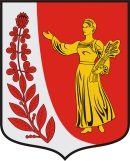 АДМИНИСТРАЦИЯМУНИЦИПАЛЬНОГО ОБРАЗОВАНИЯ«ПУДОМЯГСКОЕ СЕЛЬСКОЕ ПОСЕЛЕНИЕ»ГАТЧИНСКОГО МУНИЦИПАЛЬНОГО РАЙОНАЛЕНИНГРАДСКОЙ ОБЛАСТИПОСТАНОВЛЕНИЕОт 12.05.2023    № 265В соответствии п. 6 ст. 160.2-1 Бюджетного Кодекса Российской Федерации от 31.07.1998 №145-ФЗ,  приказом Минфина России от 14.11.2019 №1031 «Об утверждении Методических рекомендаций по проведению мониторинга качества финансового менеджмента» и изменений, внесенных в Порядок оценки качества управления муниципальными финансами Ленинградской области приказом Комитета финансов Ленинградской области от 19.09.2022 №18-02/20-28, администрация Пудомягского сельского поселенияПОСТАНОВЛЯЕТ:Внести следующие изменения в постановление администрации Пудомягского сельского поселения от 27.08.2020 № 372 «Об утверждении Порядка проведения оценки качества финансового менеджмента бюджета Пудомягского сельского поселения»:Внести в наименование постановления и по всему тексту вместо слов «финансового менеджмента бюджета Пудомягского сельского поселения» слова «финансового менеджмента главных распорядителей менеджмента средств бюджета Пудомягского сельского поселения»;Дополнить Порядок проведения оценки качества финансового менеджмента бюджета Пудомягского сельского поселения пунктом 10 следующего содержания:«10. Информация о результатах оценки качества финансового менеджмента главных распорядителей средств бюджета муниципального образования должна содержать:- Сведения о финансовом органе муниципального образования, проводившего оценку качества финансового менеджмента;- Период, за который проводилась оценка качества финансового менеджмента;- Сведения о правовых основаниях проведения оценки качества финансового менеджмента;- Перечень главных распорядителях средств бюджета муниципального образования, являющихся объектами оценки качества финансового менеджмента;- Текстовое описание итогов фактических результатов по показателям оценки качества финансового менеджмента с указанием динамики оценки качества финансового менеджмента.»Настоящее постановление вступает в силу с 1 января 2023 года и его действия распространяются на правоотношения по проведению оценки качества за 2022 год.3. Контроль за исполнением постановления оставляю за собой.Глава администрацииПудомягского сельского поселения С.В.  Якименко Мороз О.Р.О внесении изменений в постановление администрации Пудомягского сельского поселения от 27.08.2020 № 372 «Об утверждении Порядка проведения оценки качества финансового менеджмента бюджета Пудомягского сельского поселения»